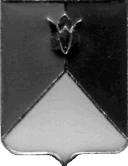 РОССИЙСКАЯ ФЕДЕРАЦИЯАДМИНИСТРАЦИЯ КУНАШАКСКОГО МУНИЦИПАЛЬНОГО РАЙОНАЧЕЛЯБИНСКОЙ ОБЛАСТИПОСТАНОВЛЕНИЕот 29.08.2016 г. № 970О внесении изменений в ПостановлениеАдминистрации Кунашакского муниципального района от 12.07.2016 г. №759 «Об утверждении Плана мероприятий («Дорожной карты») Кунашакского муниципального района по внедрению успешных практик Муниципального инвестиционного стандарта Челябинской области»В соответствии Федеральным законом от 06.10.2003 г. № 131-ФЗ «Об общих принципах организации местного самоуправления в Российской Федерации», Уставом Кунашакского муниципального района, статьями 19 и 20 Федерального закона от 25.02.1999 г. № 39-ФЗ «Об инвестиционной деятельности в Российской Федерации, осуществляемой в форме капитальных вложений»ПОСТАНОВЛЯЮ:1. Внести изменения в Постановление Администрации Кунашакского муниципального района от 12.07.2016 г. №759 «Об утверждении Плана мероприятий («Дорожной карты») Кунашакского муниципального района по внедрению успешных практик Муниципального инвестиционного стандарта Челябинской области», изложив приложение к постановлению в новой редакции (приложение).2. Настоящее постановление вступает в силу со дня его подписания.3. Начальнику отдела аналитики и информационных технологий (Ватутин В.Р.) обеспечить размещение настоящего постановления в официальных средствах массовой информации.Глава района                                                                                          С. Н. Аминов